Component 1: Exploring the Performing Arts
Learning Aim A – EXAMINE PROFESSIONAL PRACTITIONERS WORK

A1 – Professional Practitioners’ performance material, influences, creative outcomes and purposes
A2 – Practitioners’ roles, responsibilities and skills (THEATRE ROLES)Learning Aim B – EXPLORE THE INTERRELATIONSHIPS BETWEEN CONSTITUENT FEATURES OF EXISTING PERFORMANCE MATERIALB1 – Processes used in performanceB2 – Techniques and approaches used in performanceComponent 1: Exploring the Performing Arts
Learning Aim A – EXAMINE PROFESSIONAL PRACTITIONERS WORK

A1 – Professional Practitioners’ performance material, influences, creative outcomes and purposes
A2 – Practitioners’ roles, responsibilities and skills (THEATRE ROLES)Learning Aim B – EXPLORE THE INTERRELATIONSHIPS BETWEEN CONSTITUENT FEATURES OF EXISTING PERFORMANCE MATERIALB1 – Processes used in performanceB2 – Techniques and approaches used in performanceCHECKLIST FOR TOO MUCH PUNCH FOR JUDY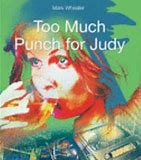 CHECKLIST FOR TOO MUCH PUNCH FOR JUDYOther Verbatim playsOther Verbatim playsList or create a mind map of other verbatim plays – what is the plot of each?Tick when completedList or create a mind map of other verbatim plays – what is the plot of each?A1 – Professional practitioners’ performance material, influence, creative outcomes and purposeA1 – Professional practitioners’ performance material, influence, creative outcomes and purposeSecond style of theatre and practitioner  - Mark Wheeller  - Verbatim/Documentary DramaTick when completedWhat is Verbatim/documentary drama?What are Mark’s theories?What techniques could I use as an actor?What techniques would I use in rehearsal?How would all this help an actor?Performance 1 – Too Much Punch For Judy (Background/context)Tick when completedWho is the playwright?Background of the playwrightHow did he create his ideas?What was his inspiration for the play?Creative intentionsTick when completedIssues portrayed throughout the play?Genre?Style?Contextual influences?Influences of other practitioners?What skills are used to identify the style of theatre within the performance?Purpose - What is the purpose of the play?Tick when completedTo educateTo informTo entertainTo provokeTo challenge viewpointsTo raise awarenessTo celebrateToo Much Punch For Judy - Discussion of key scenesTick when completedWhat scenes did you watch?Include the information below for each scene:What was it about?What did you enjoy? Why?Discuss the setting? Why? What? How? Discuss the lighting? Why? What? How?Which characters did you like? Why?A2 – Practitioners’ roles, responsibilities and skillsA2 – Practitioners’ roles, responsibilities and skillsToo Much Punch For Judy – Key scenesTick when completedWhat theatre roles would have been involved within the creation of this play?What would their responsibility regarding their job be?Which roles would need to work together to create a successful performance? Why?B1 -  Processes used in a performanceExplanation and reflection of the workshops you participated in based on Too Much Punch B1 -  Processes used in a performanceExplanation and reflection of the workshops you participated in based on Too Much Punch See below what you did. Please put into your own wordsTick when completedStimulus 1 – Judy’s MonologueExplored Judy’s monologue to explore the theme, plot, style and a main character from the playWhy did this help with the understanding of the play, costume, props, setting and skills?What techniques did you use to explore the monologue?How has exploring the monologue helped you understand the style and content of the play?B2 – Techniques and approaches used in performanceB2 – Techniques and approaches used in performanceStaging your key scene – INCLUDE THE EXTRACT WITH YOUR NOTES ON IT!Tick when completedWhich scene did you decide to stage? Explain this and where it fits within the playWhen rehearsing what did you do to ensure you were linking to the style of the play? What did you decide to do first when exploring the extract?How did this help with your rehearsals?How did you ensure your character fit within the writer’s intention of the play?Please explain what you did for each point below and explain WHYTick when completedTone? Pitch?Movement?Voice?What accent did you explore (if any) and why? How did you master this? Spacing?Body language?Facial expression?Draw and label the staging you used and say whyWhat staging did you use? Symbolic representations?What costume did you decide would best suit the scene?What props did you use? What lighting would have been used within your key scene? Reflection - How successful was your interpretation of the scene?Tick when completedExplain why?What went well regarding your portrayal of key characters?What were the key moments and aims of the scene? Why?What would you change/develop? Why?B1 -  Processes used in a performanceExplanation and reflection of the workshops you participated in based on Too Much PunchB1 -  Processes used in a performanceExplanation and reflection of the workshops you participated in based on Too Much PunchSee below what you did. Please put into your own wordsTick when completedStimulus 2 – The Accident sceneExplored ‘The Accident scene’ to further explore the theme, plot, style and a main characters from the playWhy did this help with the understanding of the play, costume, props, setting and skills?What did you find out about the sister relationship?What techniques did you use to explore the duologue?How has exploring the duologue helped you understand the style and content of the play?How has exploring the extract enabled you to understand the character’s relationship? ExplainWhat did you decide to do first when exploring the extract?How did this help with your rehearsals?How did you ensure your character fit within the writer’s intention of the play?B2 – Techniques and approaches used in performanceB2 – Techniques and approaches used in performanceStaging your key scene – INCLUDE THE EXTRACT WITH YOUR NOTES ON IT!Tick when completedWhich scene did you decide to stage? Explain this and where it fits within the playWhen rehearsing what did you do to ensure you were linking to the style of the play? What did you decide to do first when exploring the extract?How did this help with your rehearsals?How did you ensure your character fit within the writer’s intention of the play?Please explain what you did for each point below and explain WHYTick when completedTone? Pitch?Movement?Voice?What accent did you explore (if any) and why? How did you master this? Spacing?Body language?Facial expression?Draw and label the staging you used and say whyWhat staging did you use? Symbolic representations?What costume did you decide would best suit the scene?What props did you use? What lighting would have been used within your key scene? Reflection - How successful was your interpretation of the scene?Tick when completedExplain why?What went well regarding your portrayal of key characters?What were the key moments and aims of the scene? Why?What would you change/develop? Why?